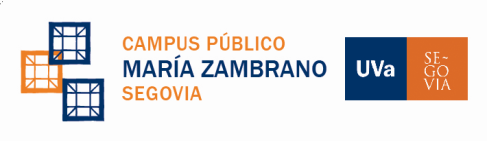 Facultad de Ciencias Sociales Jurídicas y de Grado en DERECHO.42750  Obligatoria - TRABAJO FIN DE GRADO.Curso Académico 2019-2020                                                                                                   DEFENSA (JUNIO 2020 )ESTUDIANTE: Mario Moreno Garcinuño
TÍTULO DEL TRABAJO: BIG DATA
COMISIÓN:
Presidenta: Laura González Pachón
Vocal: Carmen Herrero Suárez
Secretaria: Araceli Álvarez ÁlvarezFECHA:   Miércoles, 8 de julio de 2020HORA: 13 horas
LUGAR: A través de la aplicación Blackboard Collaborate de acceso público a través del campus virtual
INSTRUCCIONES: El candidato a la obtención del Grado en Derecho contará con un tiempo máximo de exposición de 20 minutos. A continuación, la Comisión realizará las apreciaciones, consideraciones o preguntas que estime oportuno, para que sean resueltas por el candidato.